Name: _____________________________________________________ Date: ___________________________ Hour: ________			What do YOU know about sound? 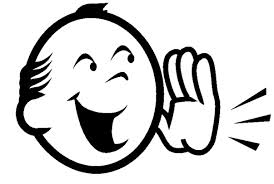 How is sound produced? What does sound travel through? How can sound change? What kind of waves is sound? These are some of the questions that we have been exploring in our unit about sound waves. You will be provided with a “sound maker” that will create a sound. Your tasks will be the following: Provide a written explanation about sound. Think about how it is created and how it transfers energy or any of the above stated questions. Your writing should be descriptive and demonstrate your understanding of the sound. You may use your book, notes, lab sheets or any other science materials we have done in class to help you. Your explanation should be in student friendly language, in other words, not definitions copied from the book. Create a poster/diagram on the back of this sheet. Your poster should include the following:Title Detailed image of “noise maker” Demonstration of how sound movesDemonstration of how sound transfers energyUse of terms like longitudinal wave, medium, direction of disturbance, direction of wave/energy. Lettering should be 1-2” highLegibleNeatCOLOREDWritten Explanation: What do YOU know about sound?________________________________________________________________________________________________________________________________________________________________________________________________________________________________________________________________________________________________________________________________________________________________________________________________________________________________________________________________________________________________________________________________________________________________________________________________________________________________________________________________________________________________________________________________________________________________________________________________________________________________________________________________________________________________________________________________________________________________________________________________________________________________________________________________________________________________________________________________________________________________________________________________________________________________________________________________________________________________________________________________________________________________________________________________________________________________________________________________________________________________________________________________________________________________________________________________________________________________________________________________________________________________________________________________________________________________________________________________________________________________________________________________________________________________________________________________________________________________________________________________________________________